Утвержден Приказом Закрытого Акционерного Общества «Азербайджанское Каспийское Морское Пароходство» от 01 декабря 2016 года, № 216.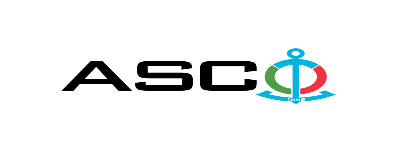 Закрытое Акционерное Общество «Азербайджанское Каспийское Морское Пароходство»/ASCO объявляет о проведении открытого конкурса на закупку запчастей главных двигателей паромных судов «Карабах» и «Балакан», находящихся на балансе компании КОНКУРС №AM102/2023(на бланке участника-претендента)ПИСЬМО-ЗАЯВКАНА УЧАСТИЕ В ОТКРЫТОМ КОНКУРСЕГород _______ “___”_________2023 год ___________№           							                                                                                          Председателю Комитета по Закупкам АСКОГосподину Дж. МахмудлуНастоящей заявкой [с указанием полного наименования претендента-подрядчика] подтверждает намерение принять участие в открытом конкурсе № [с указанием претендентом номера конкурса], объявленном «АСКО» в связи с закупкой «__________». При этом подтверждаем, что в отношении [с указанием полного наименования претендента-подрядчика] не проводится процедура ликвидации, банкротства, деятельность не приостановлена, а также отсутствуют иные обстоятельства, не позволяющие участвовать в данном тендере. Гарантируем, что [с указанием полного наименования претендента-подрядчика] не является лицом, связанным с АСКО. Сообщаем, что для оперативного взаимодействия с Вами по вопросам, связанным с представленной документацией и другими процедурами, нами уполномочен:Контактное лицо:Должность контактного лица: Телефон:E-mail:Приложение:Оригинал  банковского  документа об  оплате взноса за участие в конкурсе –  на ____ листах.________________________________                                   _______________________(Ф.И.О. уполномоченного лица) (подпись уполномоченного лица)_______________________               (должность уполномоченного лица)                                                                                                                   M.П.   Контактное лицо по техническим вопросам Тахир Сейидов, заместитель начальника службы Технической эксплуатации Флота Тел.: (+99412) 404 37 00 / 2182Адрес электронной почты: tahir.seyidov@asco.az    До заключения договора купли-продажи с компанией победителем конкурса проводится проверка претендента в соответствии с правилами закупок АСКО.    Компания должна перейти по этой ссылке (http://asco.az/sirket/satinalmalar/podratcilarin-elektron-muraciet-formasi/), чтобы заполнить специальную форму или представить следующие документы:Устав компании (со всеми изменениями и дополнениями)Выписка из реестра коммерческих юридических лиц (выданная в течение последнего 1 месяца)Информация об учредителе юридического лица в случае если учредитель является юридическим лицомИНН свидететльствоПроверенный аудитором баланс бухгалтерского учета или налоговая декларация (в зависимости от системы налогообложения) / справка на отсутствие налоговой задолженности в органах налогообложения Удостоверения личности законного представителяЛицензии учреждения необходимые для оказания услуг / работ (если применимо)Договор не будет заключен с компаниями, которые не предоставляли указанные документы и не получили позитивную оценку по результатам процедуры проверки и они будут исключены из конкурса!Перечень документов для участия в конкурсе:Заявка на участие в конкурсе (образец прилагается); Банковский документ об оплате взноса за участие в конкурсе;Конкурсное предложение;Банковская справка о финансовом положении грузоотправителя за последний 1 год (или в течении периода функционирования);Справка из соответствующих налоговых органов об отсутствии просроченных обязательств по налогам и другим обязательным платежам в Азербайджанской Республике, а также об отсутствии неисполненных обязанностей налогоплательщика, установленных Налоговым кодексом Азербайджанской Республики в течение последнего года (исключая период приостановления). На первичном этапе, заявка на участие в конкурсе (подписанная и скрепленная печатью) и банковский документ об оплате взноса за участие (за исключением конкурсного предложения) должны быть представлены на Азербайджанском, русском или английском языках не позднее 17:00 (по Бакинскому времени) 25 июля 2023 года по месту нахождения Закрытого Акционерного Общества «Азербайджанское Каспийское Морское Пароходство» (далее – «АСКО» или "Закупочная Организация") или путем отправления на электронную почту контактного лица. Остальные документы должны быть представлены в конверте конкурсного предложения.Перечень (описание) закупаемых товаров, работ и услуг прилагается.Сумма взноса за участие в конкурсе и приобретение Сборника Основных Условий:Претенденты, желающие принять участие в конкурсе, должны оплатить нижеуказанную сумму взноса за участие в конкурсе (название организации проводящий конкурс и предмет конкурса должны быть точно указаны в платежном поручении) путем перечисления средств на банковский счет АСКО с последующим представлением в АСКО документа подтверждающего оплату, в срок не позднее, указанного в первом разделе.  Претенденты, выполнявшие данное требование, вправе приобрести Сборник Основных Условий по предмету закупки у контактного лица в электронном или печатном формате в любой день недели с 09.00 до 18.00 часов до даты, указанной в разделе IV объявления.Взнос за участие (без НДС): 250 (двести пятьдесят) АЗНДопускается оплата суммы взноса за участие в манатах или в долларах США и Евро в эквивалентном размере.  Номер счета: Взнос за участие в конкурсе не подлежит возврату ни при каких обстоятельствах, за исключением случаев отмены конкурсаГарантия на конкурсное предложение:Для конкурсного предложения требуется банковская гарантия в сумме не менее 1 (одного)% от цены предложения. Форма банковской гарантии будет указана в Сборнике Основных Условий.Оригинал банковской гарантии должен быть представлен в конкурсном конверте вместе с предложением. В противном случае Закупочная Организация оставляет за собой право отвергать такое предложение.Финансовое учреждение, выдавшее гарантию, должно быть принято в финансовых операциях в Азербайджанской Республике и / или в международном уровне. Закупочная организация оставляет за собой право не принимать никаких недействительных банковских гарантий.В случае если лица, желающие принять участие в конкурсе закупок, предпочтут представить гарантию другого типа (аккредитив, ценные бумаги, перевод средств на счет указанный в тендерных документах, депозит и другие финансовые активы), в этом случае должны предварительно запросить АСКО посредством контактного лица, указанного в объявлении и получить согласие о возможности приемлемости такого вида гарантии.Сумма гарантии за исполнение договора требуется в размере 3 (трёх) % от закупочной цены.Для текущей закупочной операции Закупающая Организация произведет оплату только после того, как товары будут доставлены на склад, предоплата не предусмотрена.Предельный срок и время подачи конкурсного предложения:Участники, представившие заявку на участие и банковский документ об оплате взноса за участие в конкурсе до срока, указанного в первом разделе, должны представить свои конкурсные предложения в «АСКО» в запечатанном конверте (один оригинальный экземпляр и одна копия) не позднее 16:30 (по Бакинскому времени) 7 августа 2023 года.Конкурсные предложения, полученные позже указанной даты и времени, не вскрываются и возвращаются участнику.Адрес закупочной организации:Азербайджанская Республика, город Баку AZ1003 (индекс), Ул. М. Усейнова 2, Комитет по Закупкам АСКО. Контактное лицо:Мурад МамедовВедущий специалист по закупкам Департамента Закупок АСКОТелефонный номер: +994 12 4043700 (внутр. 1071)Адрес электронной почты : Murad.z.Mammadov@asco.az, tender@asco.azПо юридическим вопросам:Телефонный номер: +994 12 4043700 (внутр. 1262)Адрес электронной почты: :    tender@asco.az  Дата, время и место вскрытия конвертов с конкурсными предложениями:Вскрытие конвертов будет проводиться в 15.00 (по Бакинскому времени) 8 августа 2023 года.Желающим принять участие во вскрытии конвертов будет отправлена ссылка и таким образом участие будет обеспечено.Сведения о победителе конкурса:Информация о победителе конкурса будет размещена в разделе «Объявления» официального сайта АСКО.Прочие условия конкурса:Участники должны иметь опыт работы по поставке запасных частей судовых двигателей и предоставить подтвердительные контракты. Если производитель Товара вызывает сомнения у ASCO (кроме известных производителей по всему миру), ASCO запросит Сертификат об утверждении типа, который определяет соответствие производственного процесса данного предприятия специальным требованиям, определенным Международной ассоциации классификационных обществ (МАКО). («Типовой классификационный сертификат производителя»).Для некоторых товаров также требуются сертификаты Международной ассоциации классификационных обществ (МАКО), которые указаны напротив каждого пункта в списке товаров.№Malların Təsviri/Goods descriptionMalların Təsviri/Goods descriptionKodlaşma/Part noÖlçü vahidi/UnitsMiqdarı/QuantityGəmilərin adları/Vessels’ names: “Qarabağ”, “Balakən” /  “Karabakh”, “Balaken”Gəmilərin adları/Vessels’ names: “Qarabağ”, “Balakən” /  “Karabakh”, “Balaken”Gəmilərin adları/Vessels’ names: “Qarabağ”, “Balakən” /  “Karabakh”, “Balaken”Gəmilərin adları/Vessels’ names: “Qarabağ”, “Balakən” /  “Karabakh”, “Balaken”Gəmilərin adları/Vessels’ names: “Qarabağ”, “Balakən” /  “Karabakh”, “Balaken”Gəmilərin adları/Vessels’ names: “Qarabağ”, “Balakən” /  “Karabakh”, “Balaken”Baş mühərrik/main engine: MAN 5S26MC Baş mühərrik/main engine: MAN 5S26MC Baş mühərrik/main engine: MAN 5S26MC Baş mühərrik/main engine: MAN 5S26MC Baş mühərrik/main engine: MAN 5S26MC Baş mühərrik/main engine: MAN 5S26MC 1Hidrosilindr, Dəniz Təsnifat Cəmiyyətinin sertifikatı iləHYDROCYLINDER, with Marine IACS Class certificate90801-137-373əd/pcs82Xaricedici klapan şpindeliEXHAUST VALVE SPINDLE90801-137-277əd/pcs163Klapan oturacağıVALVE SEAT90801-0137-098əd/pcs144Xaricedici klapan yığımdaEXHAUST VALVE COMPLETE90801-137əd/pcs105Xaric edici klapanın porşen üzüyüPISTONR RING90801-0137-300əd/pcs1006Kipləyici üzükSEAL RING90801-137-170əd/pcs1007Porşen üzüyüPISTONR RING90801-137-182əd/pcs1008PnevmosilindrPNEUMATIC CYLINDER90801-137-194əd/pcs209Kipləyici üzükSEAL RING90801-137-290əd/pcs5010Şarovoy kranBALL VALVE90801-137-324əd/pcs1211Kipləyici üzükSEAL RING90801-137-385əd/pcs10012Kipləyici üzükSEAL RING90801-0137-397əd/pcs10013AraqatGASKET90801-0137-407əd/pcs5014Kipləyici üzükSEAL RING90801-137-419əd/pcs10015Qoruyucu klapanSECURE VALVE90801-137-420əd/pcs1516Kipləyici üzükSEAL RING90801-137-493əd/pcs10017Kipləyici üzükSEAL RING90801-137-515əd/pcs10018Hava klapanı yığımdaAIR VALVE COMPLETE90802-16-019əd/pcs2019Klapan hərəkət etdirici yığımdaVALVE OPERATING UNIT90805-84əd/pcs220Rezin həlqəRUBBER RING90806-42-010əd/pcs10021Rezin həlqəRUBBER RING90806-42-022əd/pcs10022KipləyiciSEAL RING55x72x10əd/pcs5023KompensatorBELLOWS90810-66-012əd/pcs1024Şarovoy kranBALL VALVE90810-66-024əd/pcs3025Döndərici klapanROTATING VALVE90810-66-193əd/pcs3026FarsunkaINJECTOR90910-161əd/pcs1227PüskürücüNOZZLE90910-161/281əd/pcs2028Yüksək təzyiqli yanacaq nasosuFUEL PIPE90910-176əd/pcs529Yüksək təzyiqli yanacaq borusuFUEL PIPE90913-67-120əd/pcs1030Yüksək təzyiqli yanacaq borusuFUEL PIPE90913-67 -073əd/pcs1031Kipləyici həlqəSEAL RING90913-67 -036əd/pcs10032Kipləyici həlqəSEAL RING90913-67 -097əd/pcs10033Yanacaq nasosu privodu yığımdaFUEL PUMP DRIVE COMPLETE90902-119əd/pcs1034Yanacaq nasosu privod yayıSPRING FOR DRIVE90902-119-097əd/pcs2035Yanacaq sistemi bayapas klapan yığımdaFUEL SYSTEM BY PASS FILTER90915-41-025əd/pcs1036Dempfer yığımda, Dəniz Təsnifat Cəmiyyətinin sertifikatı iləDEMPHER COMPLETE, with Marine IACS Class certificate90915-41-420əd/pcs1037Silindr oymağı, Dəniz Təsnifat Cəmiyyətinin sertifikatı iləCYLINDER LINER, with Marine IACS Class certificate90302-0182-071əd/pcs438ÜzükRING90320-182-053əd/pcs5039Rezin üzükRUBBER RING90302-182-010əd/pcs10040Rezin üzükRUBBER RING90302-182-022əd/pcs10041Kipləyici həlqəSEAL RING90201-0172-092əd/pcs7042Soyuducu köynəkCOOLING JACKET90201-0172-102əd/pcs2043Kipləyici üzükSEAL RING90201-0172-166əd/pcs7044FlənsFLANGE90201-0172-1213əd/pcs2045Kipləyici üzükSEAL RING90201-0172-163əd/pcs10046Rezin üzükRUBBER RING90910-161-089əd/pcs7047Rezin üzükRUBBER RING90802-16-152əd/pcs7048Rezin üzükRUBBER RING90802-16-164əd/pcs7049Rezin üzükRUBBER RING90802-16-223əd/pcs7050Rezin üzükRUBBER RING90801-137-170əd/pcs7051Rezin üzükRUBBER RING90805-84-218əd/pcs5052Rezin üzükRUBBER RING90801-137-493əd/pcs5053Porşen başlığı, Dəniz Təsnifat Cəmiyyətinin sertifikatı iləPISTON CROWN, with Marine IACS Class certificate90201-172-143əd/pcs854Porşen ətəyi, Dəniz Təsnifat Cəmiyyətinin sertifikatı iləPISTON SKIRT, with Marine IACS Class certificate90201-172-180əd/pcs655Porşen üzüyü№1PISTON RING №190201-172-023əd/pcs3056Porşen üzüyü №2 və4PISTON RING №2+490201-172-059əd/pcs7057Porşen üzüyü №3PISTON RING №390201-172-047əd/pcs6058ÜzükRING90201-172-167əd/pcs7059ÜzükRING90201-172-179əd/pcs7060Kormavoy başmakSHOE90401-130-056əd/pcs561Kreyskopf, Dəniz Təsnifat Cəmiyyətinin sertifikatı iləCrosshead, with Marine IACS Class certificate90401-130-188əd/pcs262UzadıcıEXTENSION90401-130-211əd/pcs1063Teleskopik boruTELESCOPIC PIPE90401-130-247əd/pcs264Nasovoy başmaqSHOE90401-130-331əd/pcs265Araqat, qalınlıq 4 -10 mmGASKET 4-10 mm90401-130-392əd/pcs2066AmartizatorSHOCK ABSORBER90502-0033-020əd/pcs1067ÜzükRING90302-0182 -058əd/pcs5068Dayaq yastığı üçün yağ sıyrıcı üzükOIL SCRAPER RING90505-91-195əd/pcs20693/2 Hərəkətli klapan3/2 OPERATING VALVE90511-12-017əd/pcs1070YastıqBEARING90603-35-174əd/pcs1071Yastıq oymağıBEARING SLEEVE90603-35-198əd/pcs1072İndikator kranıINDICATOR COCK90612-52-136əd/pcs1073Paylayıcı val yastıq vkladışı, Dəniz Təsnifat Cəmiyyətinin sertifikatı iləDISTRIBUTOR SHAFT BEARING INSERT, with Marine IACS Class certificate90613-86-096əd/pcs1074Kipləyici üzükSEAL RING90613-86-047əd/pcs10075Son məhtudiyyət açarıLIMIT SWITCH90617-12-098əd/pcs1076Qəza idarə etmə postu üçün AmartizatorSHOCK ABSORBER90620-75-021əd/pcs1077Yerli və mərkəzdən idarə etmə 5/2 hərəkətli klapan5/2 CONTROL VALVE90620-75-116əd/pcs1078Təzyiq relesiPRESSURE RELAY90620-75-153əd/pcs1079GöstəriciPOINTER90620-75-297əd/pcs2080Stop üçün 3/2 hərəkətli klapan3/2 OPEARTION VALVE90620-75-523əd/pcs1081İşə salma üçün 3/2 hərəkətli klapan3/2 OPEARTION VALVE90620-75-535əd/pcs1082Baş buraxıcı klapan yığımdaMAIN STARTING VALVE90702-66əd/pcs283Hava paylayıcı yığımdaAIR DISTRIBUTOR COMPLETE90703-97əd/pcs684Buraxıcı klapan yığımda, Dəniz Təsnifat Cəmiyyətinin sertifikatı iləMAIN STARTING VALVE, with Marine IACS Class certificate90704-41əd/pcs285Kipləyici həlqəSEAL RING90101-135-163əd/pcs10086Kipləyici həlqəSEAL RING90302-0182-166əd/pcs10087Silindir qapağı araqatCYL.HEAD GASKET90302-182-034əd/pcs5088Turbokompressor, Dəniz Təsnifat Cəmiyyətinin sertifikatı iləEXHAUST GAS TURBOCHARGER, with Marine IACS Class certificateNR24/Səd/pcs289Qoruyucu klapan yığımdaSECURE VALVE91101-37-117əd/pcs1090KompensatorBELLOWS91004-29-062əd/pcs1091TermometrTHERMOMETER91207-83-270əd/pcs6092Temperatur datçikiTEMPERATUR GAUGE91207-83-282əd/pcs2093Yağ axın relesiLUBE RELAY91207-83-294əd/pcs1094Yanacaq nasosunun yayıPressure spring, right-h.90902-119-097əd/pcs2095İtələyici yığmaValve gear90902-119əd/pcs5